 Little Bees Children Self Help Group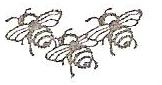 P.O. BOX 54048-00200, Nairobi Mobile: 0722-455222Email: slittlebees@yahoo.com 23rd April 2013FROM LOICE MBICHI TO SPONSOR MARIA KRISTINDear Sponsor Maria Kristin,RE: DAP REPORTS FROM FEBRUARY TO APRIL 2013Greetings from your shortest girl Loice!Loice has been well in health and education. She told me to buy her dolls, she wanted to play with dolls, and she has few friends in school she plays with after lessons in the evening. We had jiggers in her classroom but she was lucky becayse she had good shoes and gumboots; therefore she was not affected. Loice is a jolly girl and performs well, her teacher likes her, her work is neat and her books neatly covered. Loice is happy with her sponsorship and she tells her friens she has a foster mum called Maria Kristin. Thanks you,Lucy Odipo.